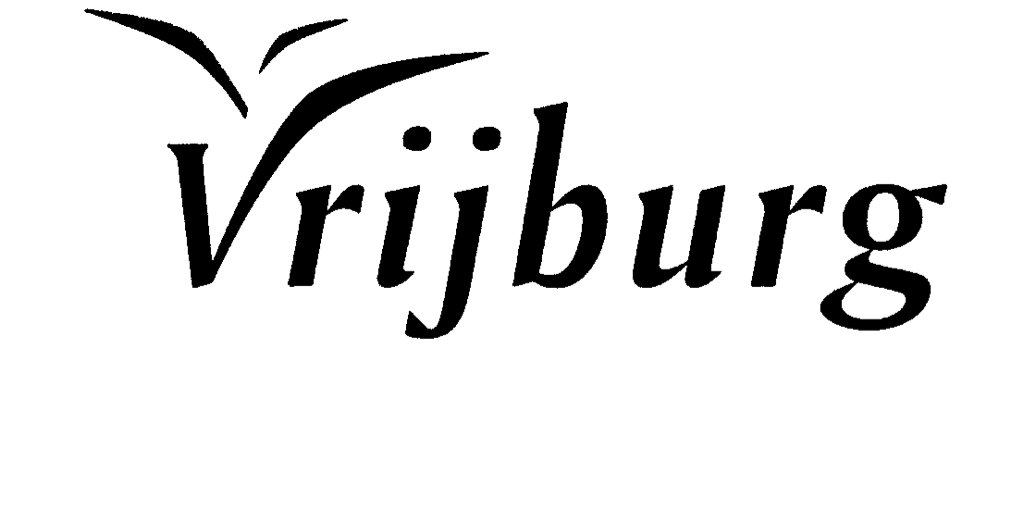 Remonstranten enVrijzinnige Protestantenzondag 21 juni  voorganger: 	ds organist: 		Erik VisserOrde van de dienst.	orgelspel .	luiden van de klokken.	stilte.	aansteken van de kaars de gemeente gaat staan.   lichtlied  doe je licht aan	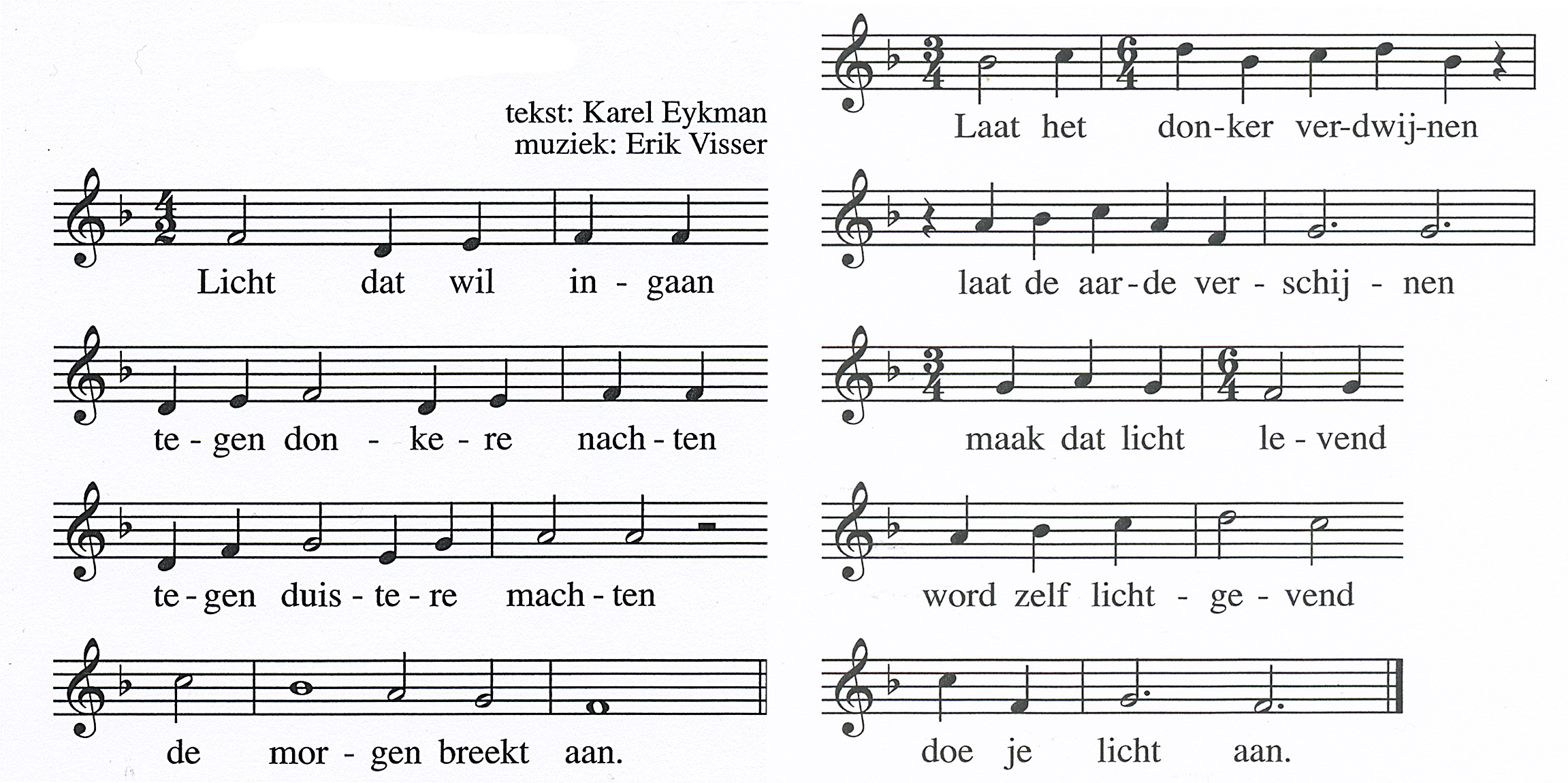 .	votum	voorganger: 	Ons samenzijn dragen we op aan God,	gemeente:	die liefde is en grond van ons bestaan.	voorganger:	Die ons stelt in zijn licht en ons roept tot zijn dienst.	gemeente:	Die ons vrijheid geeft en ons vertrouwen vraagt..	groet		voorganger:	Vrede zij u.	gemeente:	De wereld zij vrede..	 openingslied	de gemeente gaat zitten.	gebed.	lied .	inleiding op de schriftlezingen.	eerste lezing.	lied.	tweede lezing	.	lied .	overdenking.	lied.	voorbeden, stilte, Onze VaderOnze Vader, die in de hemel zijt,Uw naam worde geheiligd, Uw Koninkrijk kome,Uw wil geschiede op aarde zoals in de hemel.Geef ons heden ons dagelijks brood.En vergeef ons onze schulden zoals ook wij onze schuldenaars vergeven.En leid ons niet in verzoeking, maar verlos ons van de boze.Want van U is het koninkrijk en de krachten de heerlijkheid in eeuwigheid. 	Amen..   collecten,.   eerste collecte	;.	tweede collecte:.   muziek tijdens de collecten;.   mededelingen en open tijd.   De bloemen uit de dienst zijn bestemd voor.	slotlied			.	uitzending en zegen, de gemeente antwoordt met: Amen..	orgelspel Na de dienst is er gelegenheid met elkaar koffie of thee te drinken.********************************************************.	Mededelingen: Zondag …. kerkdienst in Vrijburg om 10.30 uur. Voorganger,Onze diensten worden opgenomen en via internet uitgezonden. U kunt ze volgen via kerkdienstgemist.nlOp het internet vindt u informatie over Vrijburg op www.vrijburg.nl. U kunt via de website onze nieuwsbrief aanvragen.Verder kunt u ons via Twitter volgen onder de naam VrijburgAdam en meepraten in onze LinkedIn groep.De voorgangers van Vrijburg zijn ds. Jessa van der Vaart (020-4639908),    ds. Joep de Valk (06-53391524) en Dik Mook (06-44886013). Wilt u een gesprek met één van hen of heeft u vragen over Vrijburg, dan kunt u hen bellen.Vrijburg is een vrijzinnige christelijke geloofsgemeenschap,gevormd door Remonstranten en Vrijzinnige Protestanten. Vrijheid, verdraagzaamheid, verantwoordelijkheid en ruimte voor ieders persoonlijk geloof zijn belangrijke uitgangspunten die terugkomen in kerkdiensten, kringen, gemeenteavonden en overige activiteiten.